СТРОИТЕЛЬНЫЕ И РИТУАЛЬНЫЕ ИЗДЕЛИЯ ИЗ ГАББРО-ДИАБАЗА 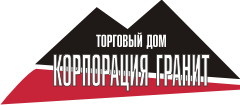 О КОМПАНИИТорговый Дом «Корпорация Гранит» занимается продажей каменных изделий из уникального Карельского габбро-диабаза. В состав ТД входит месторождение «Ропручей-2», которое находится в Республике Карелия, в Прионежском районе, с. Рыбрека и камнеобрабатывающий цех. ТД «Корпорация Гранит» также предлагает различные изделия из других каменных пород месторождений республики Карелия.Данная горная порода по своим свойствам не имеет аналогов в России и соответствует ГОСТ 9479-98, ГОСТ 30108-94. Габбро-диабаз очень плотная, прочная, однородная порода черного цвета, стойкая к различным погодным условиям. Габбро-диабаз применяется в строительстве: плиты мощения, брусчатка, плиты для облицовки, бут и щебень; для производства ритуальных изделий; для печей каменок в банях и саунах.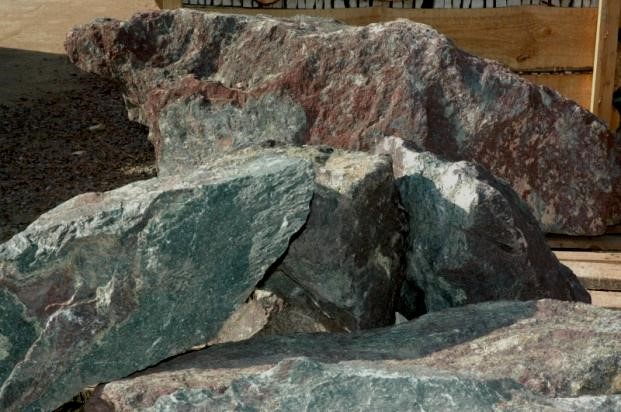 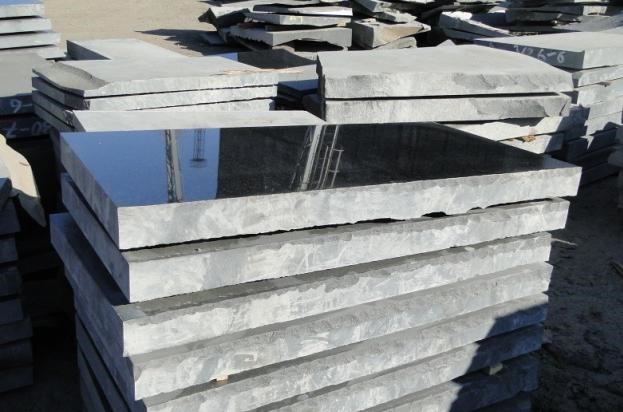 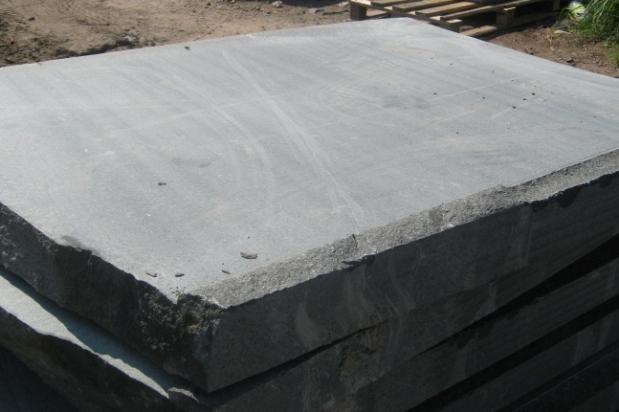 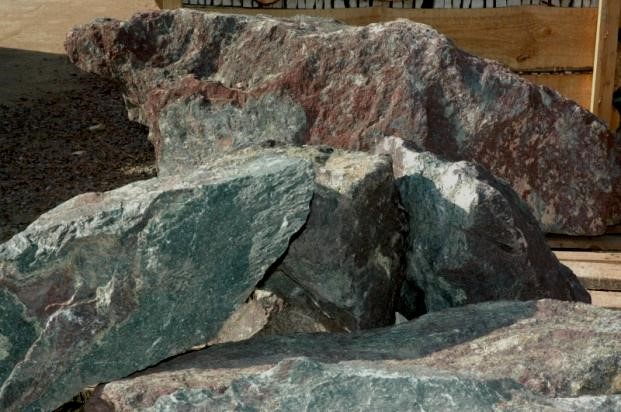 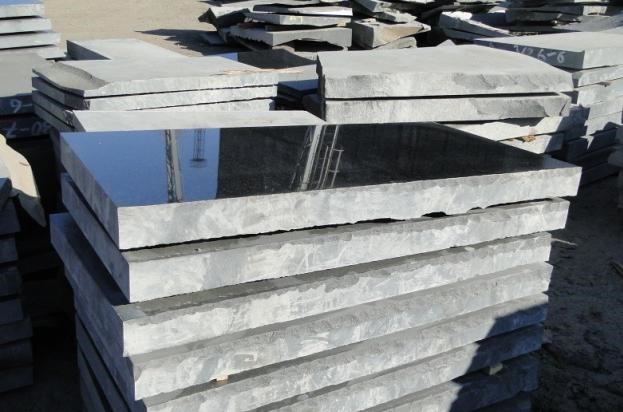 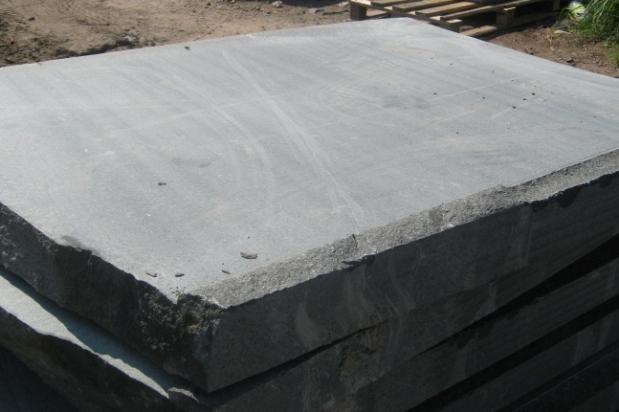 НОМЕНКЛАТУРАТД «ГРАНИТ» ПРЕДЛАГАЕТ строительные изделия из габбро-диабаза:Блоки пиленные и колотые различного объема;-Плиты пиленные (слэбы);Плиты мощения;Камни бортовые, поребрик, бордюр;Брусчатка;Брекчия;Бутовый камень;Камни для бани и сауны ритуальные изделия из габбро-диабаза:Плиты пиленные (слэбы);Колотые плиты;Надгробные памятники: стандартные и индивидуальные; - Любые виды цоколей под заказ; - Столы, скамейки под заказ.БЛОКИ ПИЛЕННЫЕ И КОЛОТЫЕ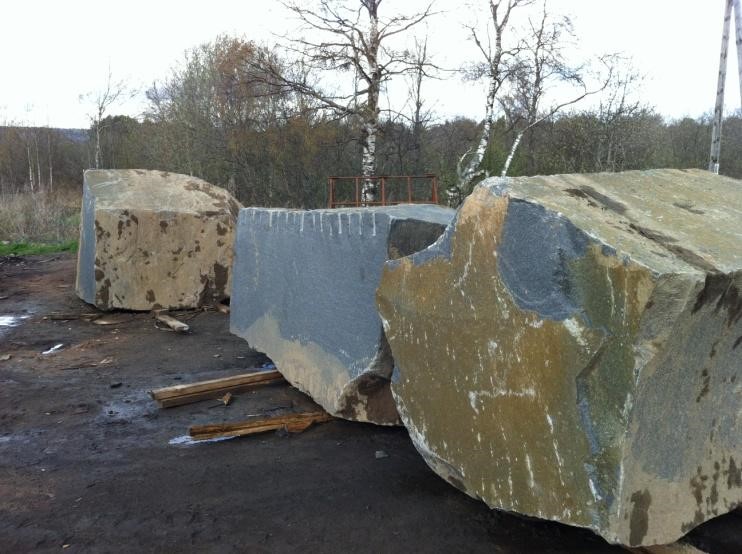 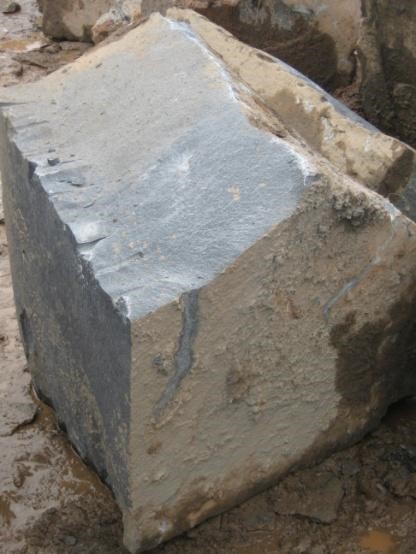 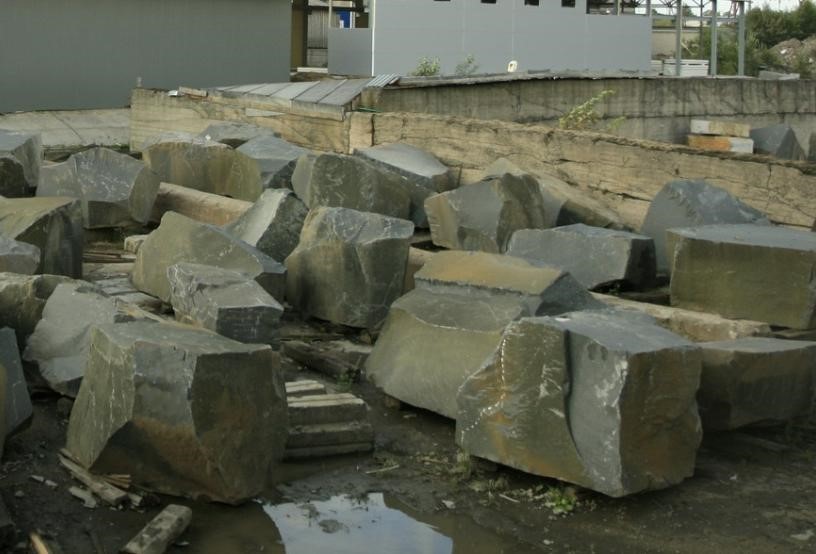 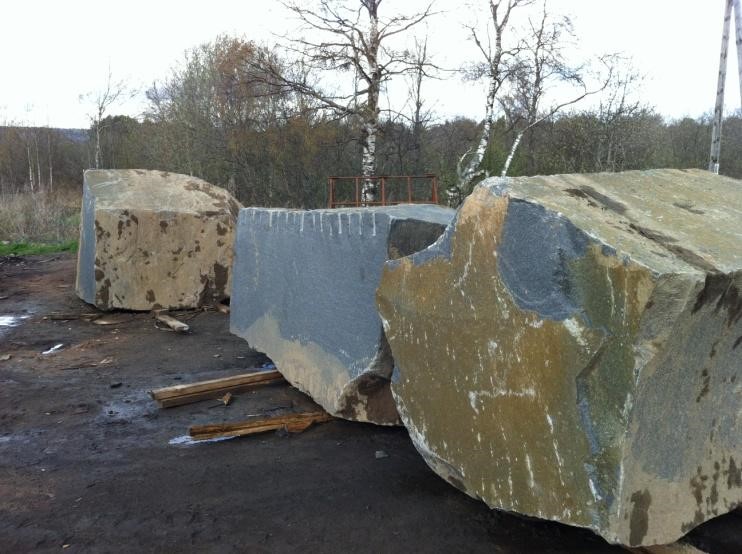 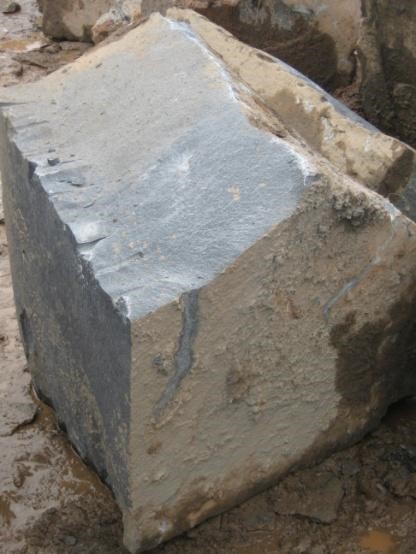 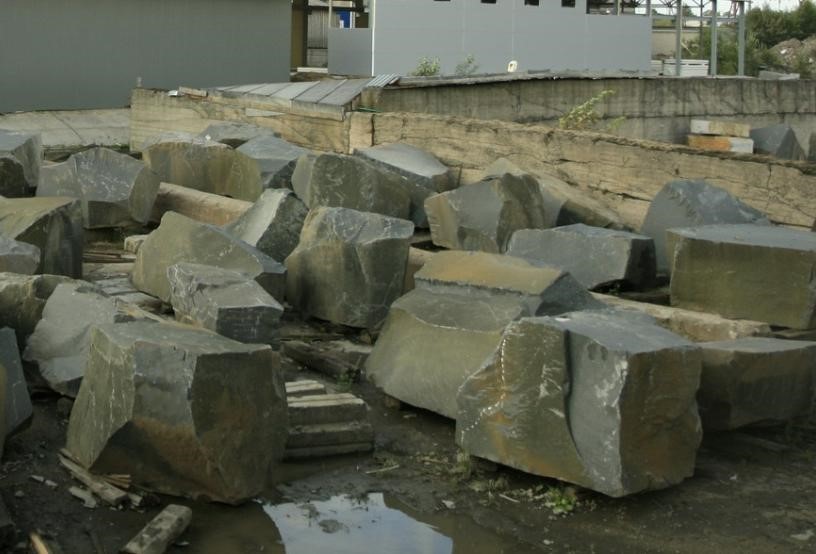 ПЛИТЫ ПИЛЕННЫЕ (СЛЭБЫ)Используются для интерьерных работ, изготовления плитки, подоконников, ступеней, столешниц и пр. В зависимости от заявки Заказчика, поставляем любые размеры.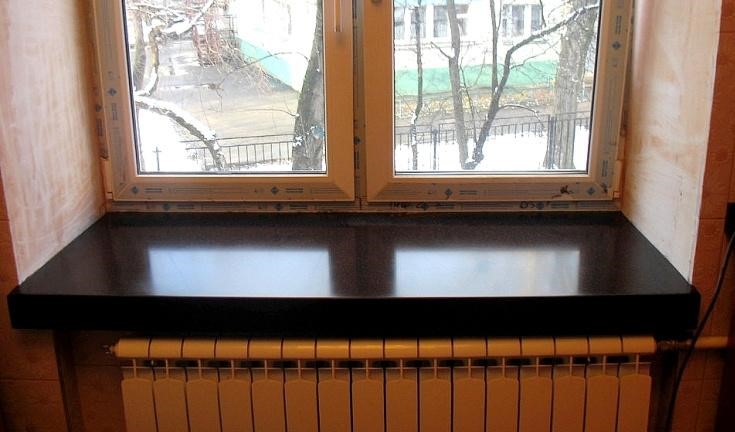 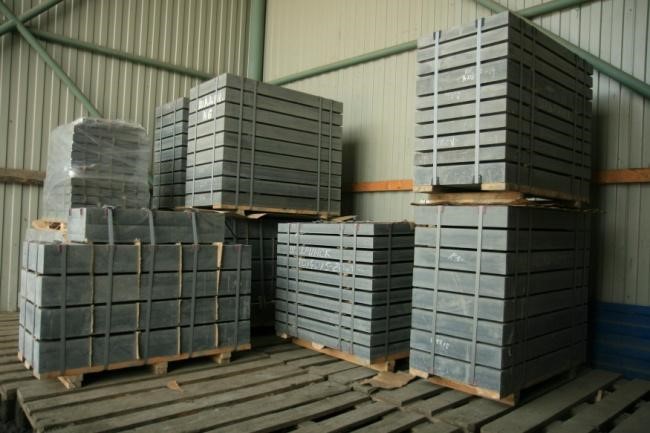 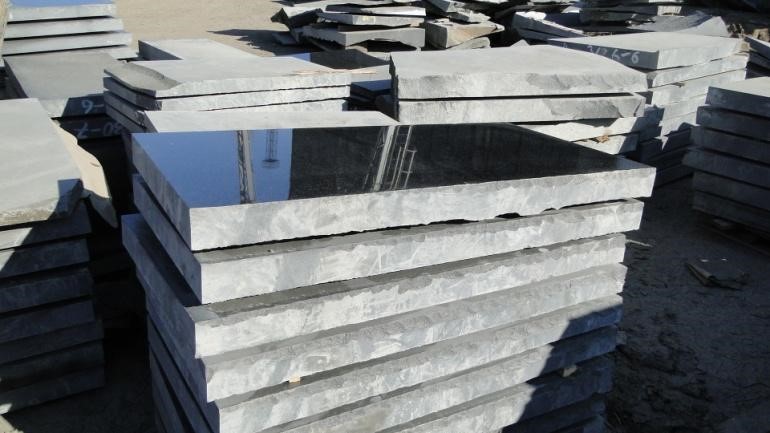 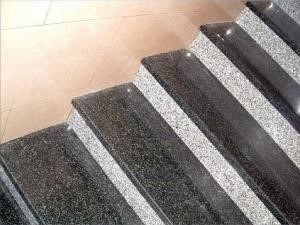 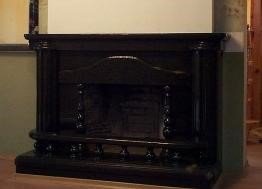 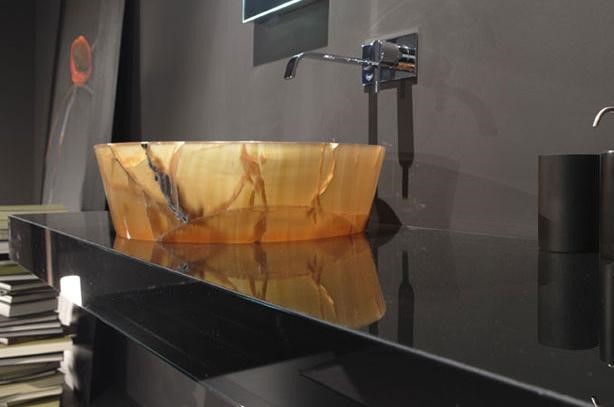 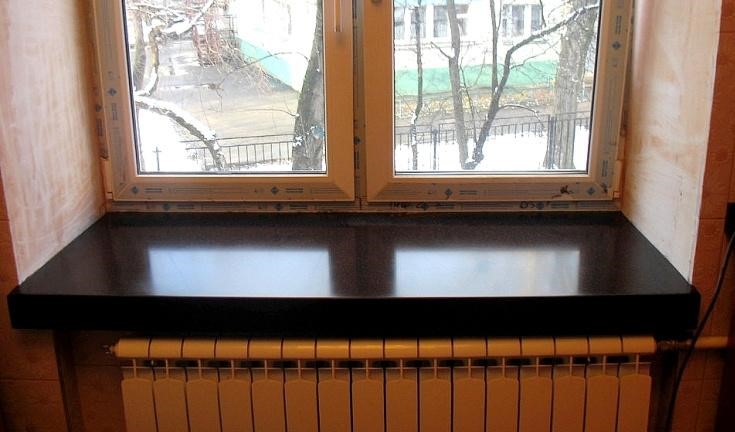 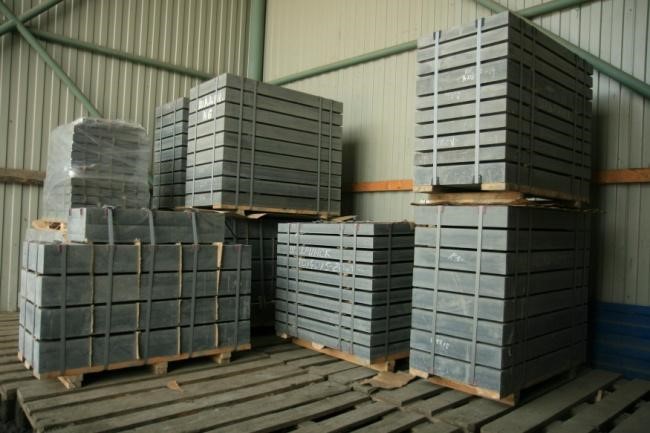 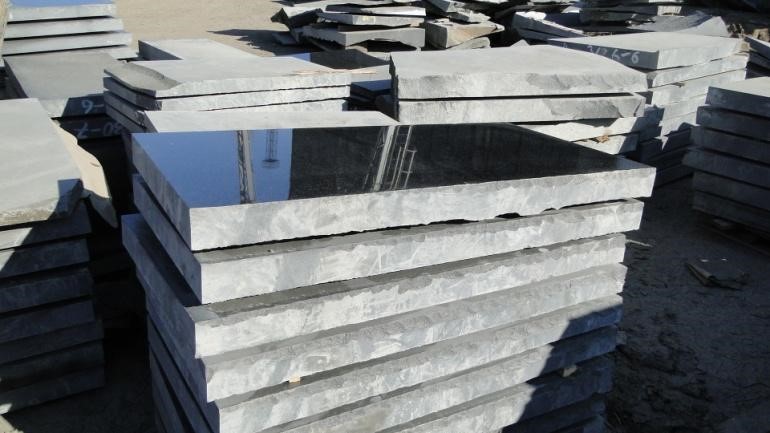 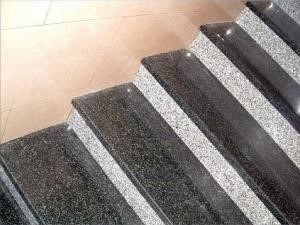 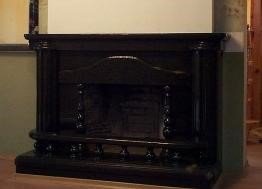 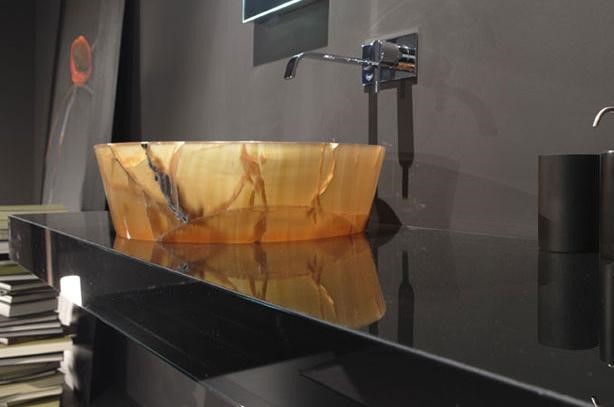 ПЛИТЫ МОЩЕНИЯИз габбро-диабаза используются в ландшафтном дизайне, при мощении городских площадей и улиц. Стандартные размеры плиты из габбро-диабаза – 300х300, 300х600 или 600х600. Для уличного мощения лучше выбирать плиты толщиной от 3 см с термообработанной поверхностью.По заявке Заказчика мы изготавливаем плиты любого размера.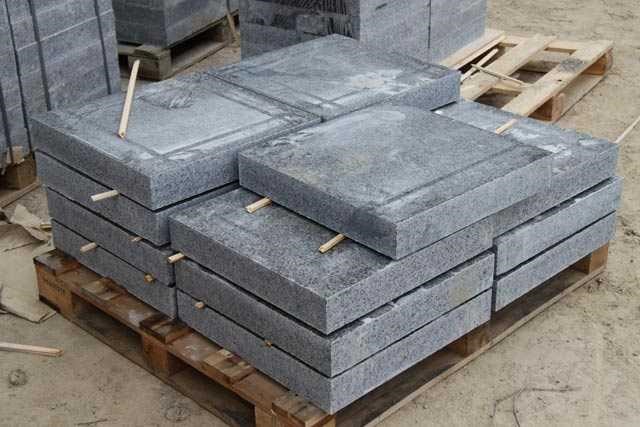 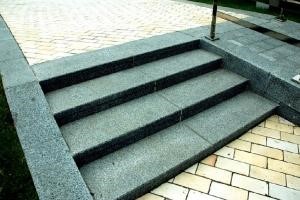 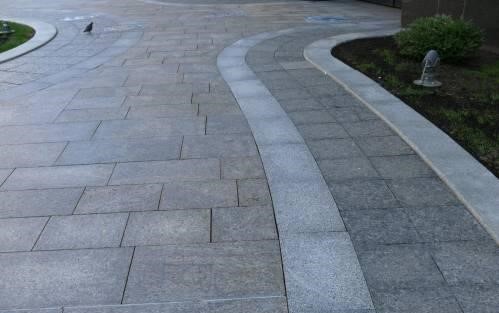 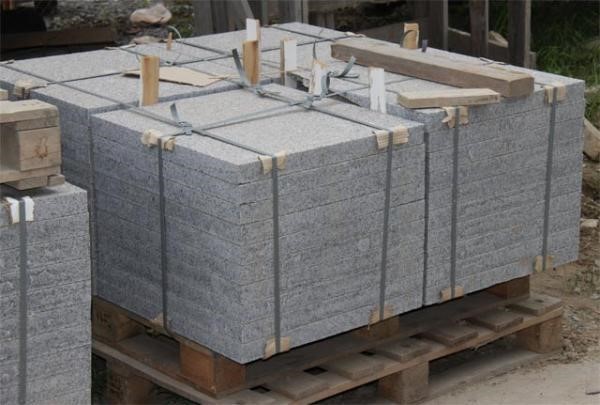 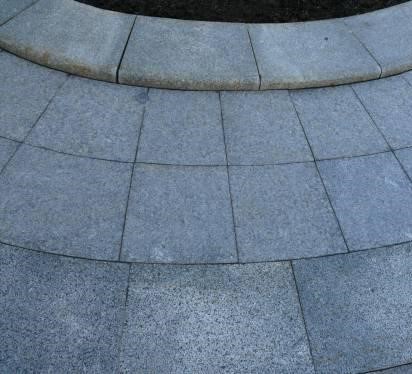 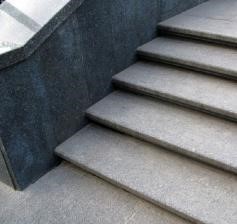 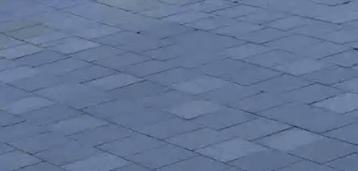 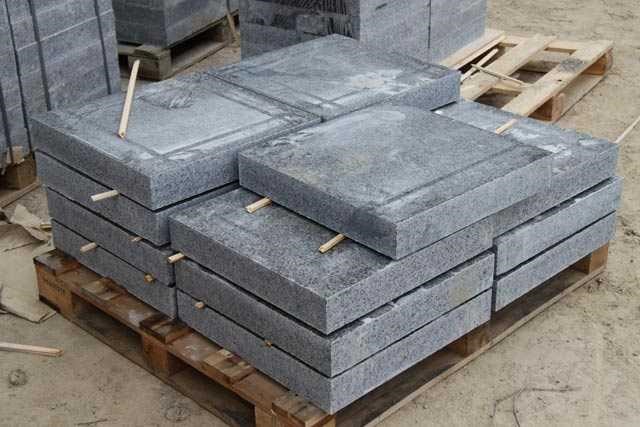 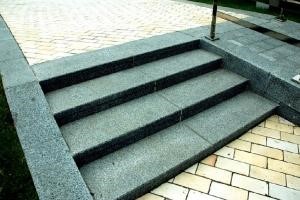 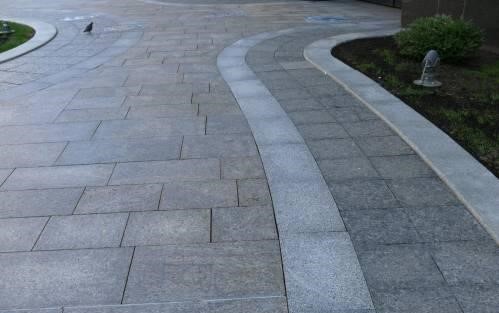 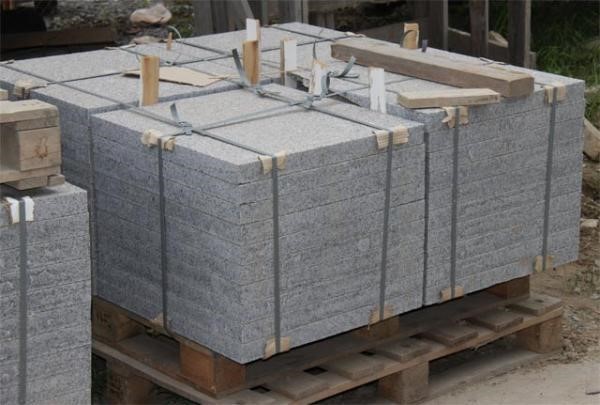 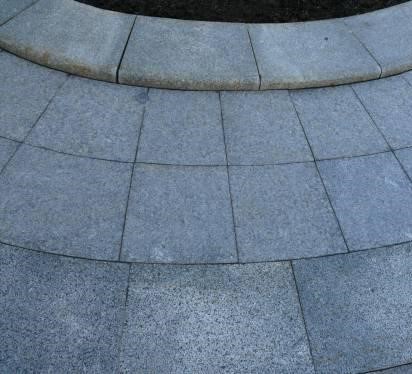 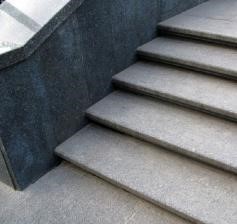 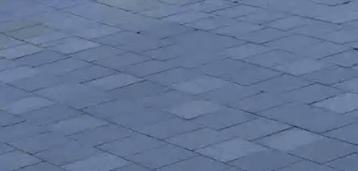 КАМНИ БОРТОВЫЕ, ПОРЕБРИК, БОРДЮРСлужат для ограждения проезжей части дорог от тротуаров, пешеходных дорожек, а также между газоном и тротуаром. По способу изготовления подразделяют на пиленые и колотые. По форме бывают прямоугольные и криволинейные. Возможные варианты исполнения: высота от 500 до 1500 мм, ширина - от 80 до 200 мм, длина - от 700 до 2000 мм.У бордюрного камня есть ряд преимуществ: эстетические - гармонично вписываются в дизайн любых объектов, придание им нестандартного монументального вида; эксплуатационные: долговечность, стойкость к механическому, физическому и химическому воздействию, минимальные затраты на уход, возможность использовать повторно.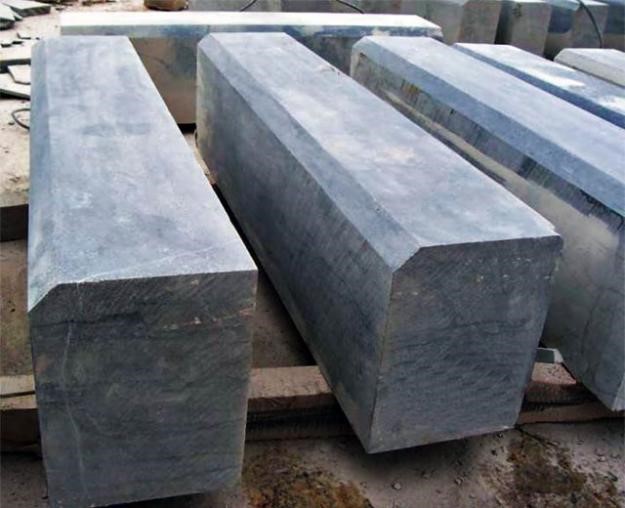 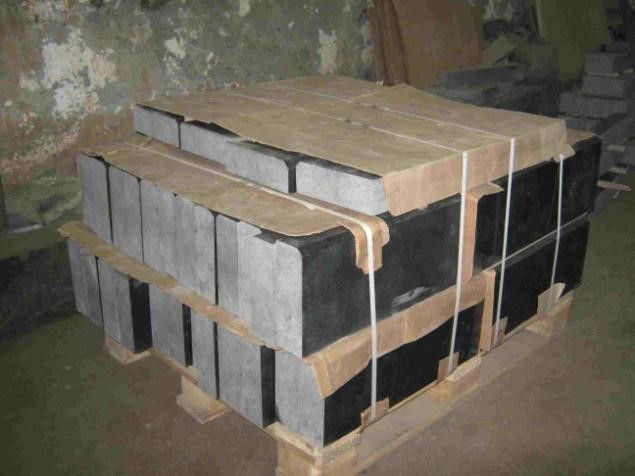 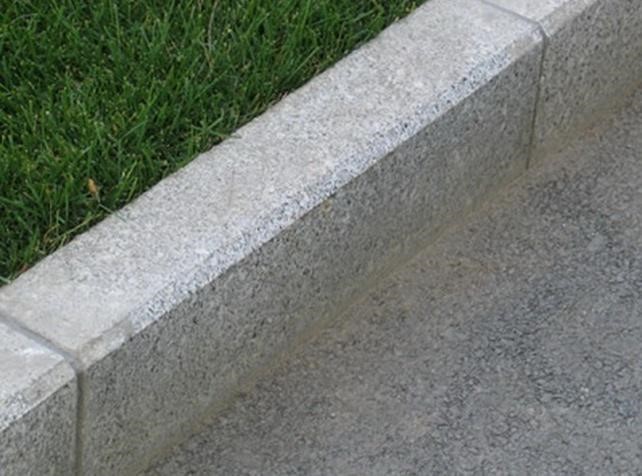 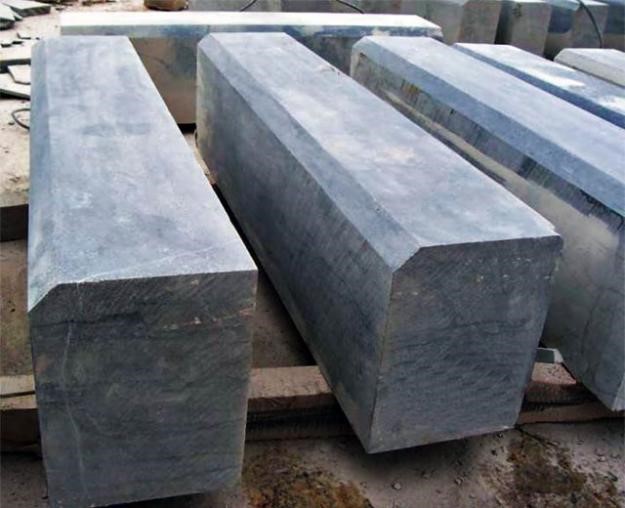 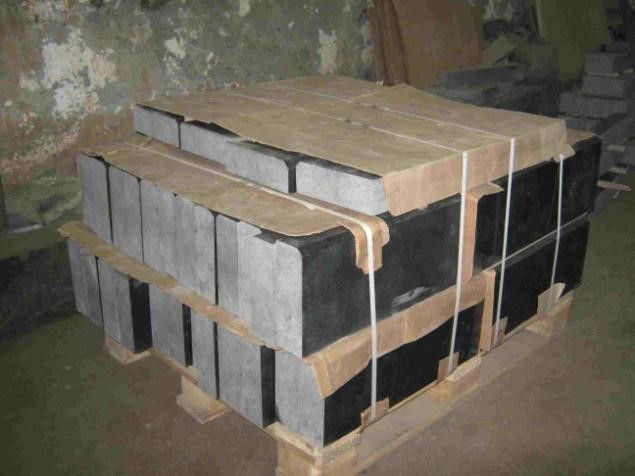 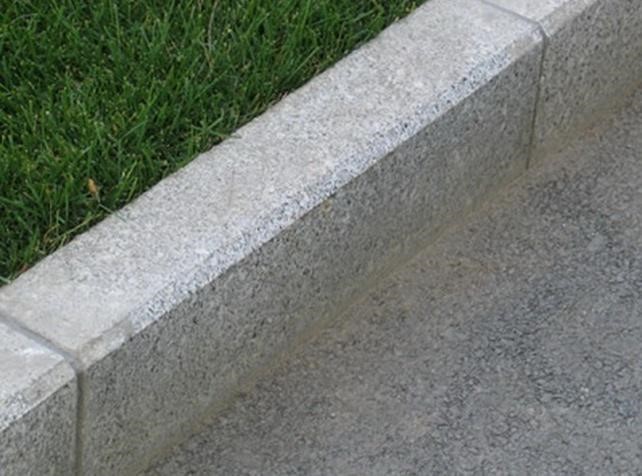 БРУСЧАТКАДорожное покрытие выполненное из брусчатки из габбро-диабаза является одним из наиболее прочных, красивых и долговечных. Габбро-диабаз идеально подходит для городских условий, т.к. он устойчив к ударам, давлению и вибрации, не боится резких перепадов температуры, масла, нефтепродуктов, химических агрессоров и даже главного врага всех покрытий – воды. Габбро-диабаз не имеет трещин, поэтому вода не может его разрушить.Брусчатка, выполненная из вулканической породы (габбро-диабаз) прослужит без ремонта, замены конструктивных элементов свыше 50 лет. Рекомендовано укладывать в местах пролегания подземных коммуникаций. Мы предлагаем бручкатку размером 200х100х100, 100х100х100, 50х100х100,50х50х50, шестигранник. По способу изготовления подразделяют на колотая, пилено-колотая, пиленая (термообработанная).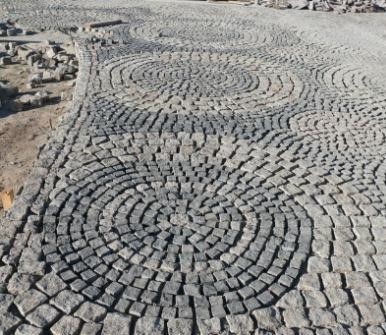 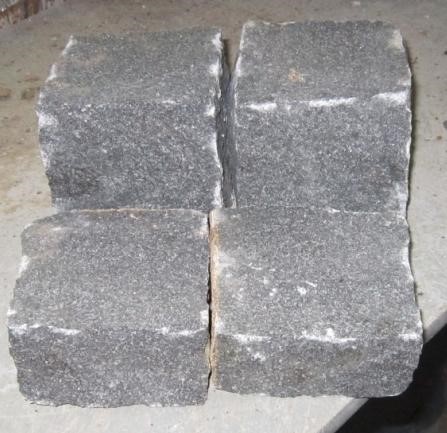 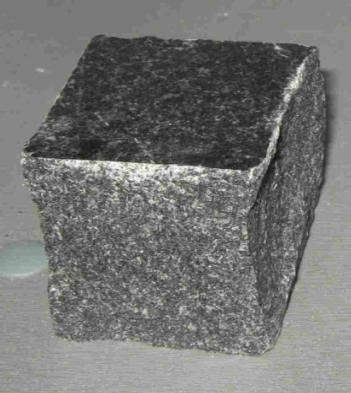 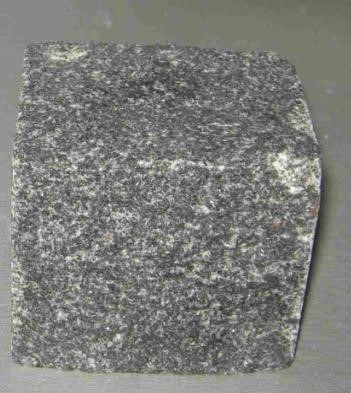 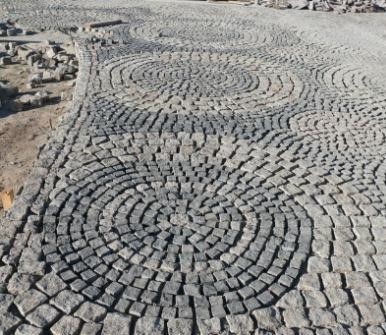 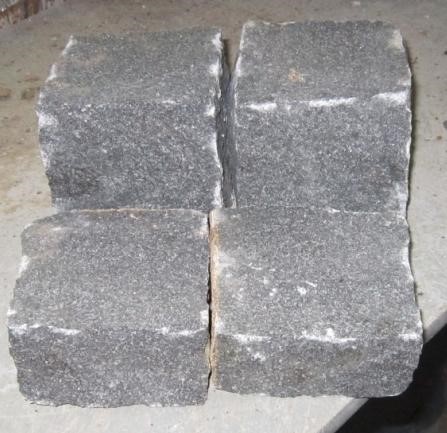 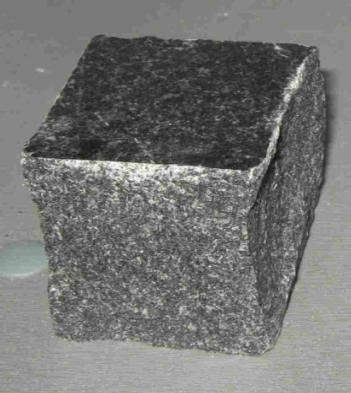 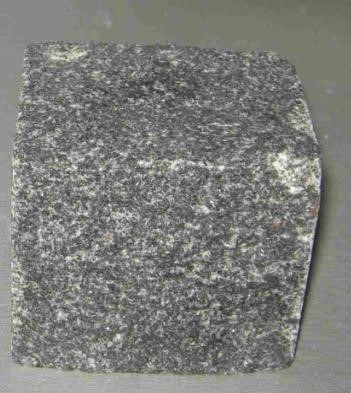 БРЕКЧИЯПлиты неправильной формы и размеров, производственные отходы от производства слэбов. Брекчия используется при мощении, создавая интересный монолитный рисунок из разнокали-берных плит.	Результат мощения особенно будет зависеть от специалиста облицовщика.Для	упаковки	брекчии	используются	деревянные	ящики	или	поддоны, скрепленные полимерной пленкой и лавсановой лентой.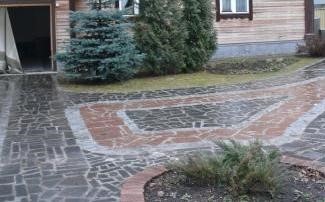 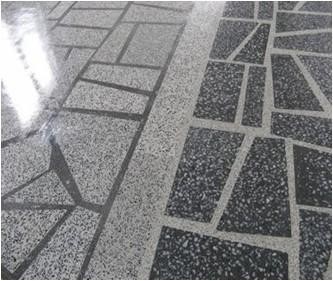 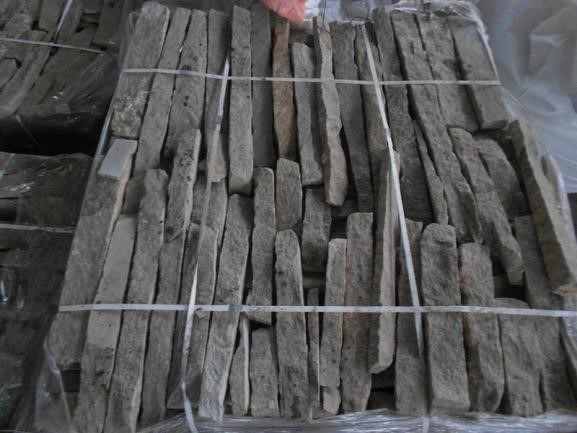 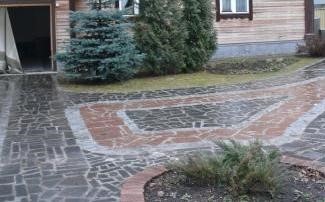 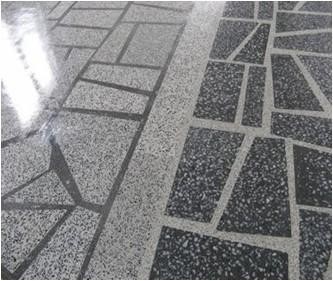 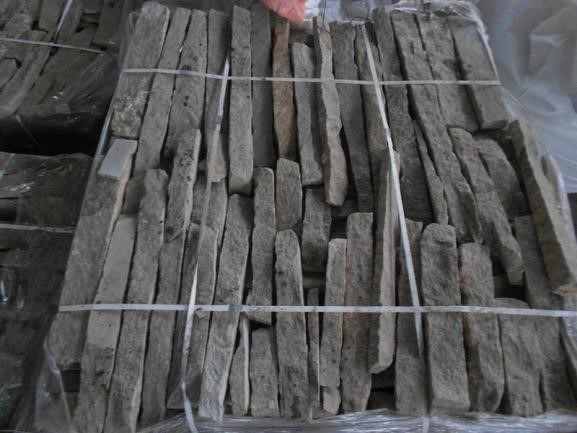 БУТОВЫЙ КАМЕНЬКамень неправильной формы используется в строительстве как кладочный материал. В зависимости от форм и размеров бутовый камень делят на бут, бут-плитняк и булыжный камень. Булыжный камень отличается от бута меньшими размерами (от 12 до 25 см по сравнению с бутовым камнем размерами до 50 см) и большей окатанностью граней. Бут-плитняк имеет высоту (или толщину), намного меньшую его длины и ширины, т. е. это довольно плоские бутовые камни, имеющие достаточно ровные и примерно параллельные друг другу большие плоскости. Бут-плитняк упрощает процесс кладки фундамента.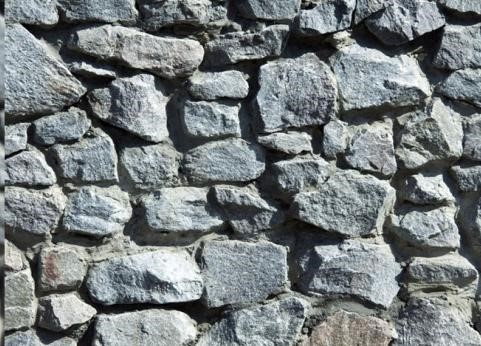 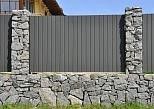 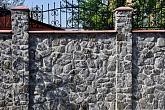 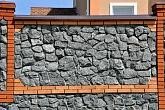 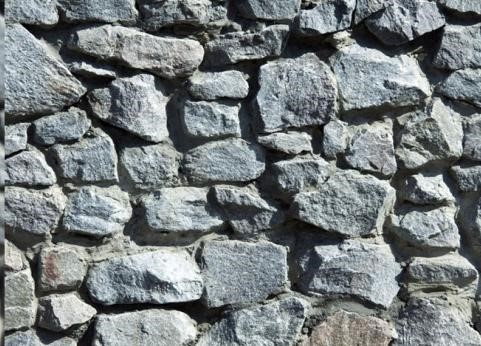 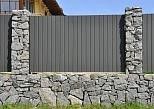 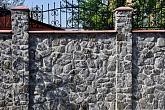 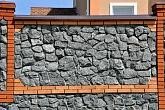 КАМНИ ДЛЯ БАНИ И САУНЫГаббро-диабаз обладает сравнительно высокой плотностью и теплоемкостью, благодаря чему активно используется в банях и саунах как камень, подобно конденсатору, способный накапливать и отдавать тепло.Торговый дом «Гранит» предлагает колотый габбро-диабраз крупной фракции 250-350 мм в качестве камня для бани и сауны. В каменках используется фракция помельче.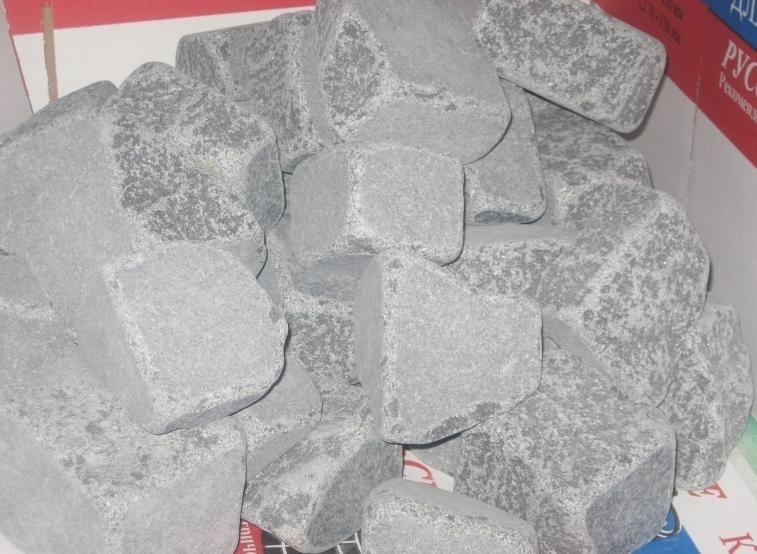 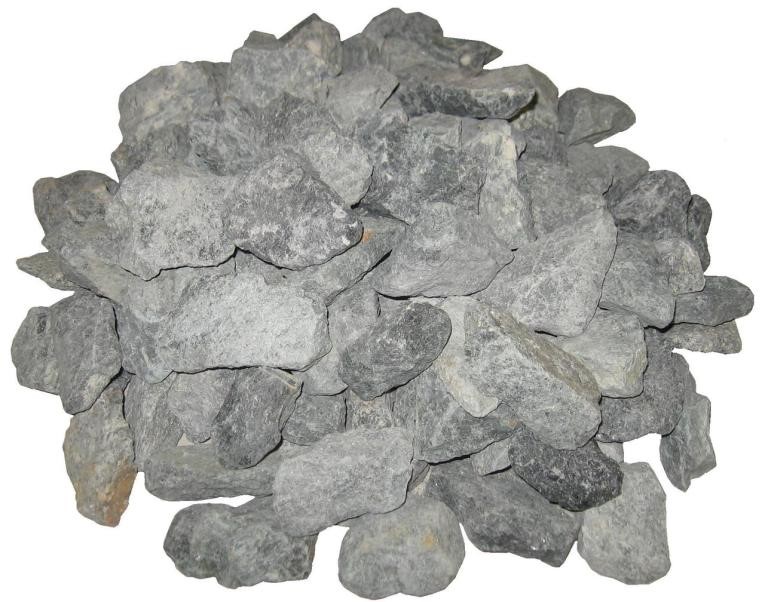 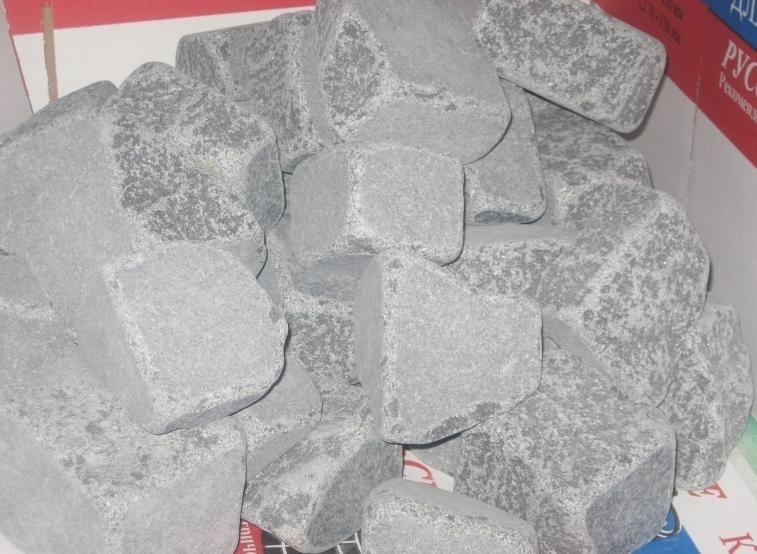 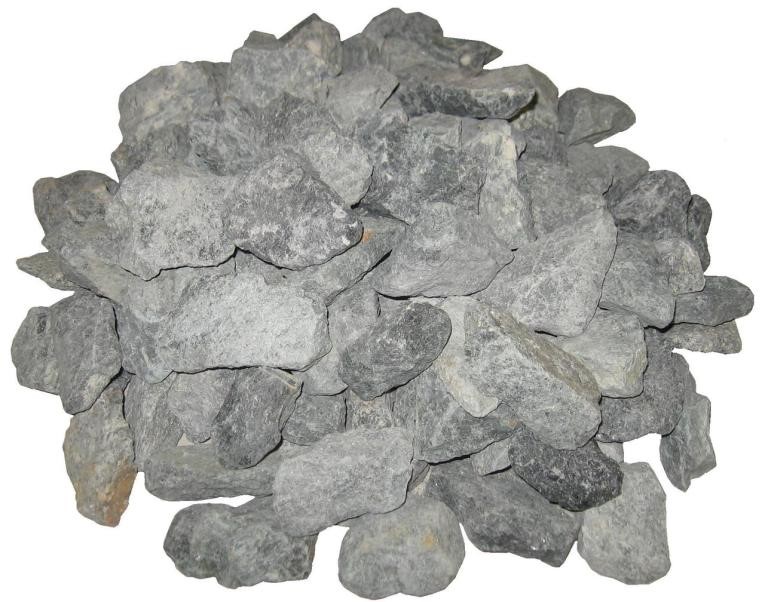 ПЛИТЫ ПИЛЕНЫЕ (СЛЭБЫ) НЕОКАНТОВАННЫЕБольшемерные пиленые плиты не окантованные размером 1-1,5 м2 служат заготовкой для изготовления надгробных памятников.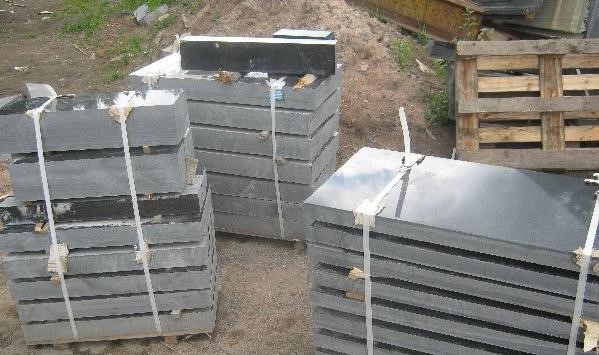 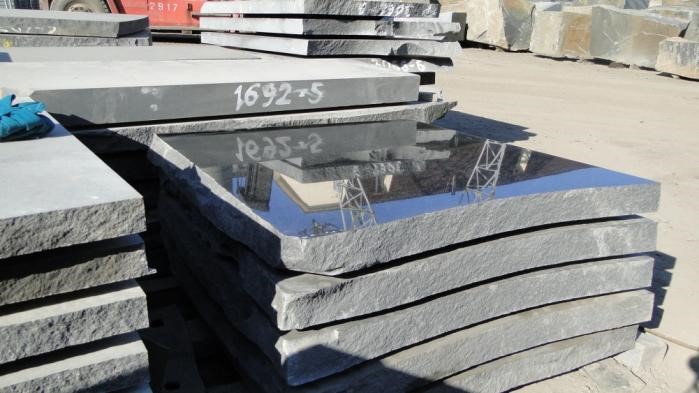 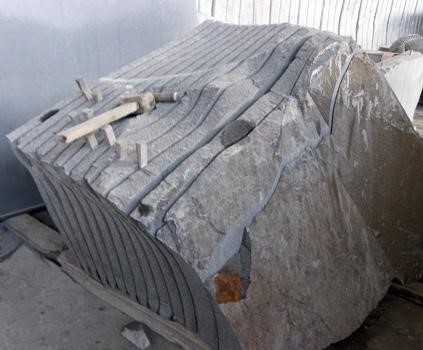 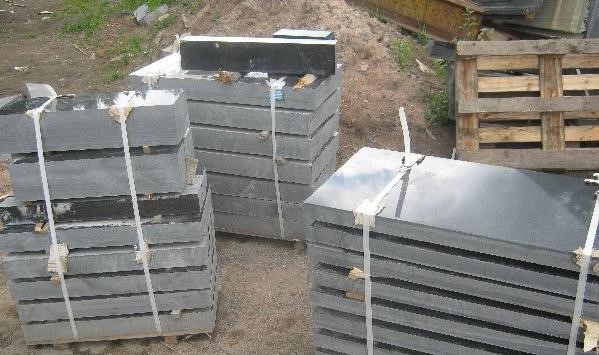 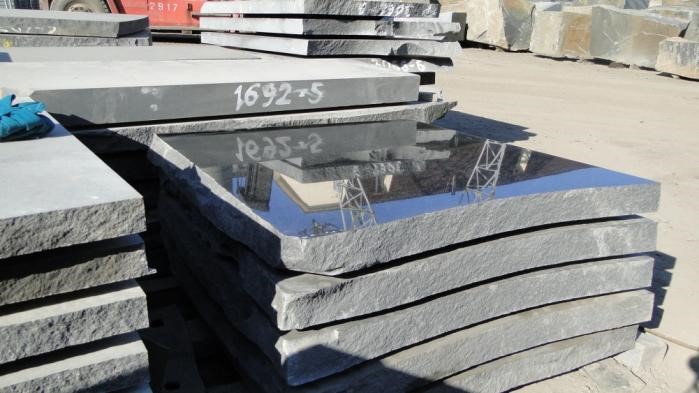 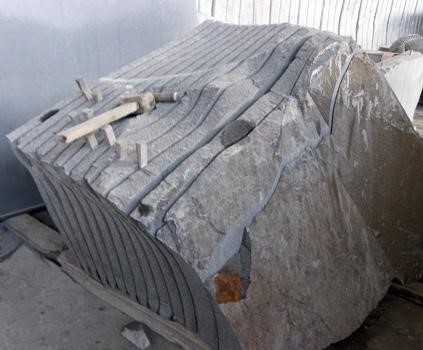 НАДГРОБНЫЕ ПАМЯТНИКИНадгробия, изготовленные из габбро-диабаза, длительное время не теряют своих художественных свойств. Если сравнивать надгробия из габбро-диабаза с изделиями из мрамора, то преимущества очевидны и неоспоримы. Памятник длительное время не теряет своих художественных свойств, обладает хорошими физическими характеристиками и сохраняет свои натуральные свойства, за ним практически не требуется уход. Если памятник из мрамора через определенное время начинает крошится, на нем появляются разводы, рисунок тускнеет, то с памятником из габбро-диабаза таких проблем нет. Вам достаточно время от времени протирать его влажной тряпкой от грязи и пыли, на этом уход за памятником и ограничивается. К тому же этот материал идеально поддается шлифовке, портрет и надписи нанесенные на надгробие долгое время не будут ни тускнеть, ни пропадать.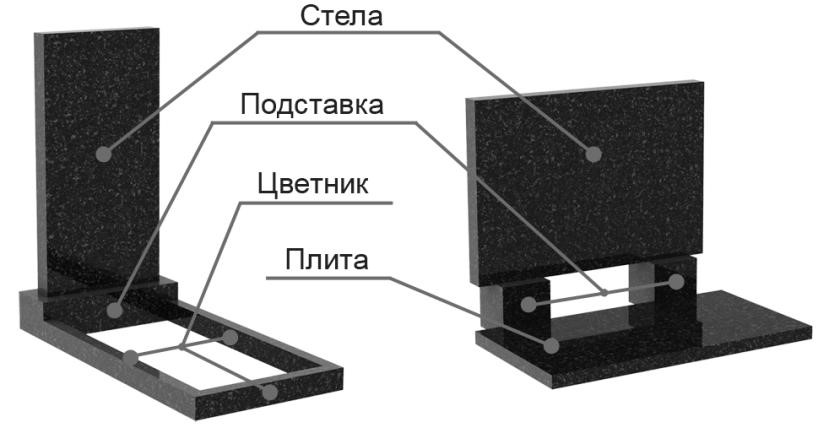 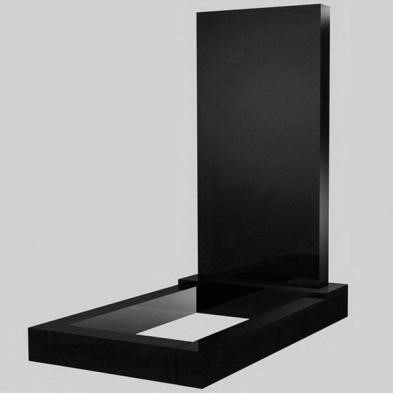 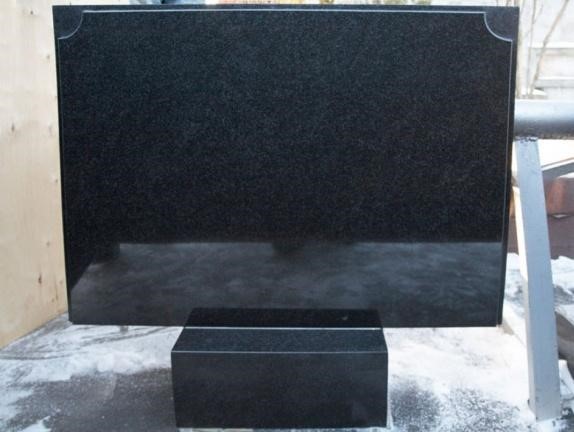 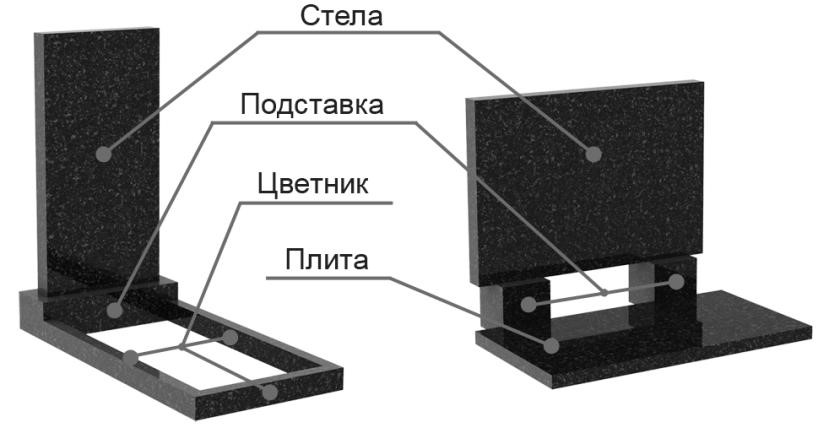 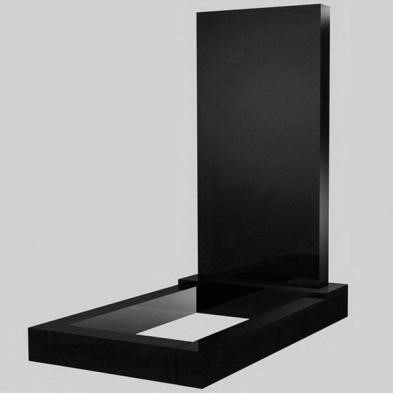 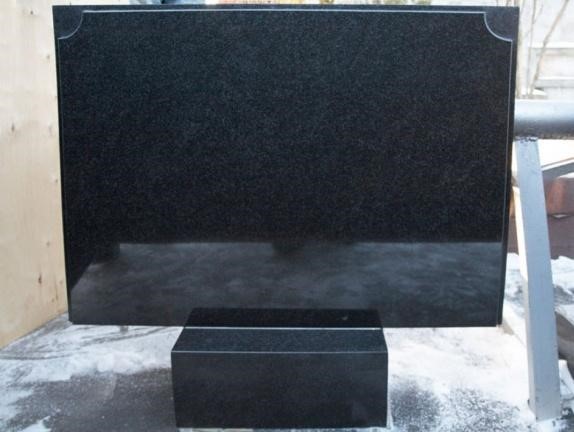 СТАНДАРТНЫЕ НАДГРОБИЯс боковой  (2-сторонняя полировка) — коэффициент 1,2 к стоимости изделия с 1-сторонней полировкой с круговой (5-сторонняя полировка) — коэффициент 1,4 к стоимости изделия с 1-сторонней полировкойИЗДЕЛИЯ НА ЗАКАЗ-эксклюзивные памятники и мемориальные комплексы; - любые виды цоколей, столы, скамейки; - шары, вазы, балясины.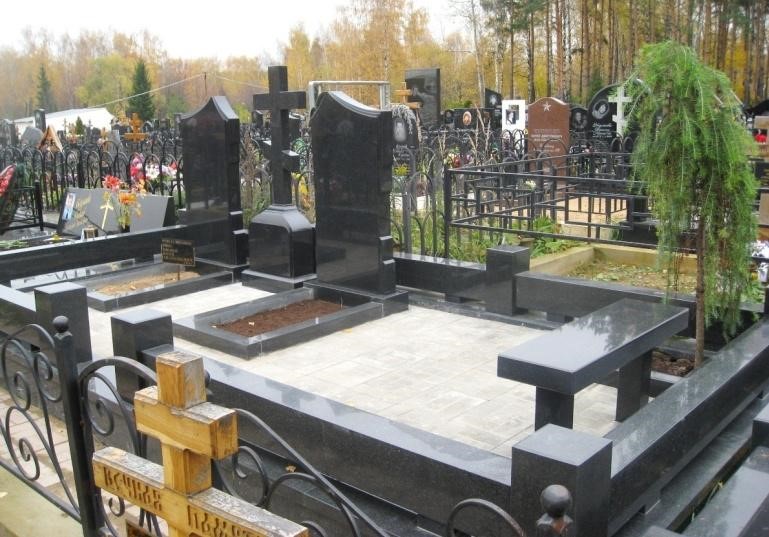 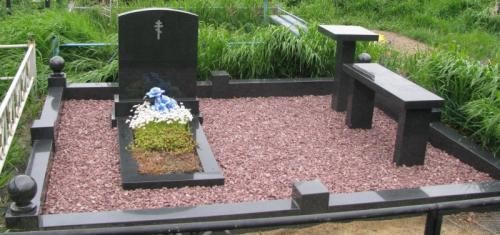 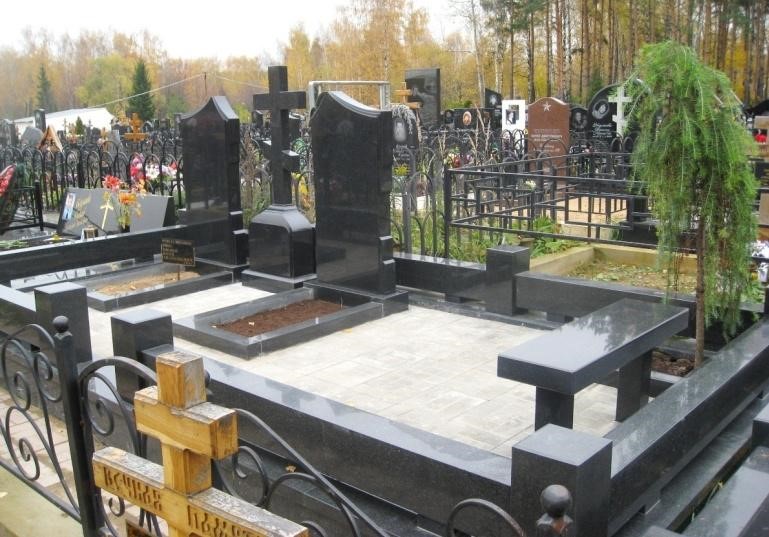 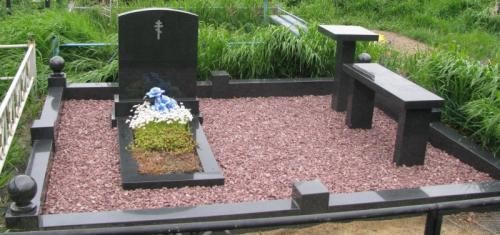 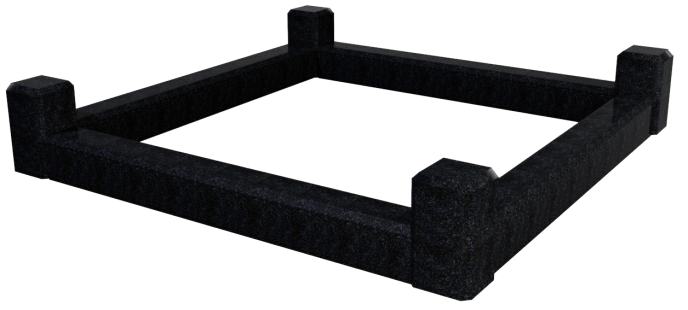 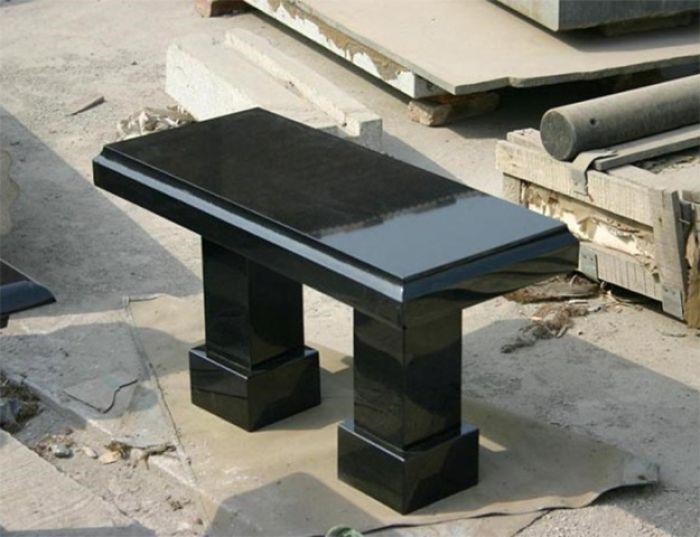 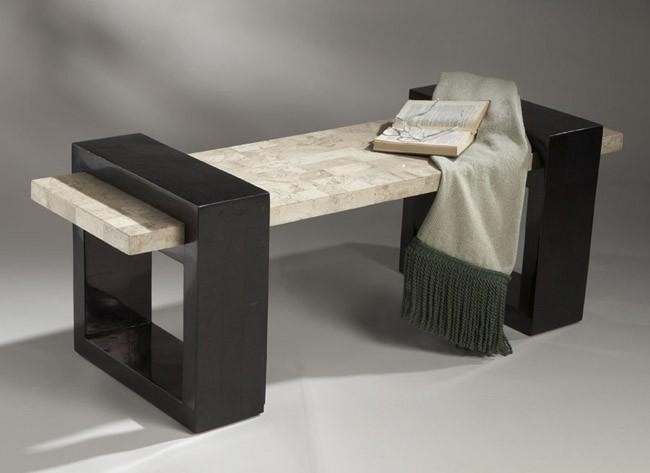 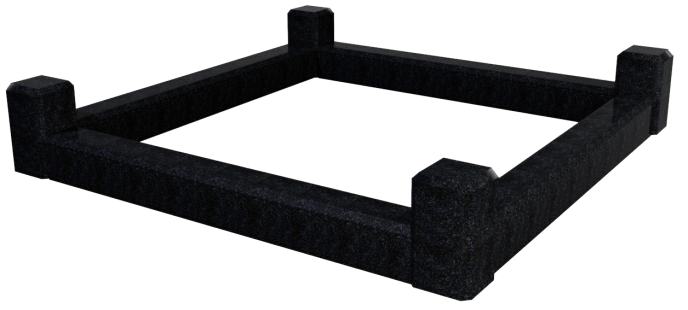 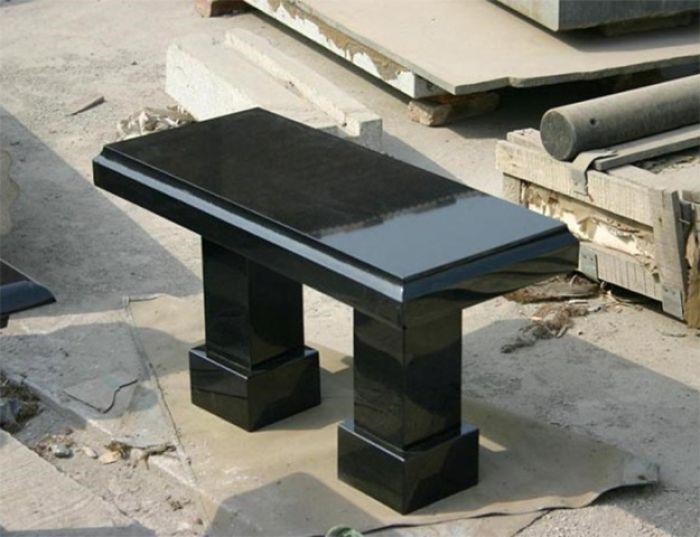 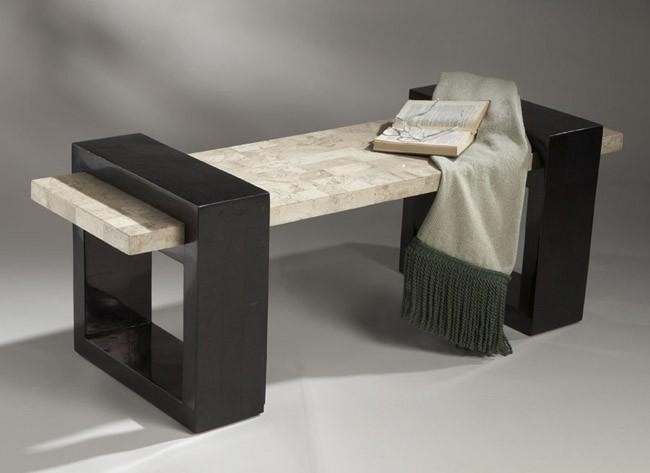 ПРИГЛАШЕНИЕ К СОТРУДНИЧЕСТВУТОРГОВЫЙ ДОМ «ГРАНИТ» ПРИГЛАШАЕТ К СОТРУДНИЧЕСТВУ:Камнеобрабатывающие предприятия;Строительные (отделочные) организации;Архитекторов и дизайнеров; - Ритуальные организации.СРАВНИТЕЛЬНЫЙ АНАЛИЗГранит из Китая известен на рынке СНГ более 10 лет. Но профессионалы знают, что материал, который предлагается многим компаниям в качестве китайского гранита, на самом деле гранитом не является. Это горная порода, которая относится к сиенитам. Основные ее составляющие – полевой шпат, слюда и нефелин. Современные потребители, которые уже получили определенную информацию по данному вопросу, знают, что карельский гранит является более предпочтительным, хотя и более дорогим вариантом. Некоторые недобросовестные продавцы выдают китайский гранит за карельский. Изготовленные из такого материала плиты очень быстро трескаются, столешницы раскалываются и крошатся, а напольная плитка покрывается пятнами ржавчины. Основываясь на этой информации, можно сделать правильный выбор, и не приобретать гранит в компаниях, предлагающих материал сомнительного качества. Карельский гранит – это действительно качественный, элитный гранит, который известен в России и за ее пределами уже больше столетия. А изделия из него служат уже много десятилетий, являясь наглядным воплощением многочисленных достоинств этого материала.КОНТАКТЫРОССИЙСКАЯ ФЕДЕРАЦИЯ, РЕСПУБЛИКА КАРЕЛИЯ,Г. ПЕТРОЗАВОДСК, ЛЕСНОЙ ПРОСПЕКТ 51, СТРОЕНИЕ 16.ТЕЛЕФОН: 8 (987)859-4183WWW.TDGRANIN.COMe-mail: gracheva_av@uzgo56.ruГруппаОБЪЕМ БЛОКА, М3ЦЕНА БЕЗ УЧЕТА НДС, РУБ. ЗА М3ЦЕНА С УЧЕТОМ НДС, РУБ. ЗА М3Iс 2,5 и вышеЦена договорнаяЦена договорнаяIIс 1,5-до 2,521 00024 780III1 категория с 1,0-до 1,519 00022 420III2 категория с 0,7- до 1,015 00017 700IVс 0,1-до 0,79 50011 210Вес 1 м2(кг)Толщина (мм)Толщина (мм)Толщина (мм)Вес 1 м2(кг)203050Вес 1 м2(кг)5083110СтелаСтелаСтелаПодставкаПодставкаПодставкаЦветникЦветникЦветникЦена комплекта (руб.)Цена комплекта (руб.)Размер (мм)Цена (руб.)/шт.Цена (руб.)/шт.Размер(мм)Цена (руб.)/шт.Цена (руб.)/шт.Размер(мм)Цена (руб.)/шт.Цена (руб.)/шт.Не полированныйОдносторонняя полировкаРазмер (мм)Не пол.пол.Размер(мм)Не пол.пол.Размер(мм)Не пол.пол.Не полированныйОдносторонняя полировка1000*500*502 0502 800500*200*1506908401000*80*100  (2шт)1 1201 4203 8605 0601000*500*502 0502 800500*200*150690840500*80*100    (1шт)1 1201 4203 8605 0601200*600*502 9504 030600*200*1508301 0101000*80*100  (2шт)1 2701 4805 0506 5201200*600*502 9504 030600*200*1508301 010600*80*100    (1шт)1 2701 4805 0506 520800*400*801 5001 980500*200*150690840800*80*100    (2шт)9401 2003 1304 020800*400*801 5001 980500*200*150690840500*80*100    (1шт)9401 2003 1304 0201000*500*802 3403 090600*200*1508301 0101000*80*100   (2шт)1 2701 4804 44048801000*500*802 3403 090600*200*1508301 010600*80*100     (1шт)1 2701 4804 44048801200*600*803 3704 450700*200*1509701 1801200*80*100  (2шт)1 4001 7605 7407 3901200*600*803 3704 450700*200*1509701 180700*80*100   (1шт)1 4001 7605 7407 3901000*500*1002 5403 290600*200*1508301 0101000*80*100   (2шт)1 2701 4804 64058801000*500*1002 5403 290600*200*1508301 010600*80*100     (1шт)1 2701 4804 64058801100*500*1002 8003 620600*200*1508301 0101000*80*100   (2шт)1 2701 4804 9006 1101100*500*1002 8003 620600*200*1508301 010600*80*100     (1шт)1 2701 4804 9006 1101200*600*1003 6604 740700*200*1509701 1801200*80*100  (2шт)1 4001 7606 0307 6801200*600*1003 6604 740700*200*1509701 180700*80*100    (1шт)1 4001 7606 0307 6801200*600*1203 8904 970700*300*1501 4401 7501200*80*100  (2шт)1 4001 7606 7308 4801200*600*1203 8904 970700*300*1501 4401 750700*80*100   (1шт)1 4001 7606 7308 4801300*600*1204 2105 380700*300*1501 4401 7501200*80*100  (2шт)1 4001 7607 0508 8901300*600*1204 2105 380700*300*1501 4401 750700*80*100   (1шт)1 4001 7607 0508 890